OPEN RECRUITMENT PENGURUS BEM KM FK UNAND 2023/2024Persyaratan :Warga negara KM FK UnandBerkelakuan baik dan memiliki karakter SEJATISehat jasmani dan rohaniTidak menjadi pimpinan lembaga di tataran eksternal/internal (DPM, Badan Khusus, Hima) kampusMengisi formulir dengan baik dan benarPakta IntegritasSurat pernyataan bebas tindak asusilaFoto kartu warga negara atau bukti kelulusan warga negara yang dikeluarkan oleh Departemen DagriPas foto warna 3 x 4Mengikuti wawancara sesuai tanggal yang telah ditetapkanSemua berkas persyaratan dapat diunduh dan di submit melalui :https://www.kmfkunand.com/oprec-staff-bem-km-fk-unand.html dengan format file (.pdf) dan format subjek :angkatan_nama lengkap (contoh : 2021_Kevin Ramiro Mahendra)Timeline :DEPARTEMEN & BIRO BEM KM FK UNANDBiro Kesekretariatan (KESTARI)Biro Kesekretariatan adalah biro yang bertanggung jawab untuk mengelola sistem administrasi dan kesekretariatan Badan Eksekutif Mahasiswa Keluarga Mahasiswa Fakultas Kedokteran Universitas Andalas.Penjabaran kerja :Mengelola sekretariat Badan Eksekutif Mahasiswa Keluarga Mahasiswa Fakultas Kedokteran Universitas Andalas sebagai sekretariat yang bersih, rapi, nyaman dan indah untuk memberikan suasana yang kondusif kepada para pengurus Badan Eksekutif Mahasiswa Keluarga Mahasiswa Fakultas Kedokteran Universitas Andalas agar terciptanya iklim kerja yang baik selama kepengurusanMengelola database pengurus Badan Eksekutif Mahasiswa Keluarga Mahasiswa Fakultas Kedokteran Universitas AndalasMengelola arsip-arsip Badan Eksekutif Mahasiswa Keluarga Mahasiswa Fakultas Kedokteran Universitas AndalasMendata, menjaga dan menambah inventaris sekretariat Badan Eksekutif Mahasiswa Keluarga Mahasiswa Fakultas Kedokteran Universitas AndalasBersama Sekretaris Umum mensosialisasikan format sistem administrasi dan persuratan , format notulensi, format program kerja, format time schedule, format laporan pertanggungjawaban triwulan, format laporan pertanggungjawaban kepengurusan lainnyaMengatur jadwal piket di sekretariat dan mengelola jadwal pemakaian/peminjaman ruangan di sekretariatMengelola papan informasi internal dengan memberi informasi terbaru yang terjadi di pengurus, termasuk informasi rapat internal pengurusMembuat notulensi setiap rapat presidiumMengumpulkan Program Kerja biro/ departemen, laporan triwulan, notulensi biro/ departemen, LPJ Panitia, dan diarsipkan berdasarkan jenisnyaMengatur penomoran surat keluar dan mengarsipkan surat atas nama Badan Eksekutif Mahasiswa Keluarga Mahasiswa Fakultas Kedokteran Universitas AndalasMembuat proposal besar tahunan untuk pendanaan Badan Eksekutif Mahasiswa Keluarga Mahasiswa Fakultas Kedokteran Universitas Andalas bersama Bendahara Umum dan Biro Bisnis dan KeuanganMenyediakan folder, dan tempat peletakan notulensi serta regulasi pengecekanMembuat papan struktur kepengurusan Badan Eksekutif Mahasiswa Keluarga Mahasiswa Fakultas Kedokteran Universitas AndalasMembuat sertifikat pengurus bersama departemen infokom sebagai penghargaan kepada pengurus Badan Eksekutif Mahasiswa Keluarga Mahasiswa Fakultas Kedokteran Universitas AndalasMengumpulkan usulan Program Kerja dari semua departemen dan biro untuk kepengurusan selanjutnyaDokumentasi :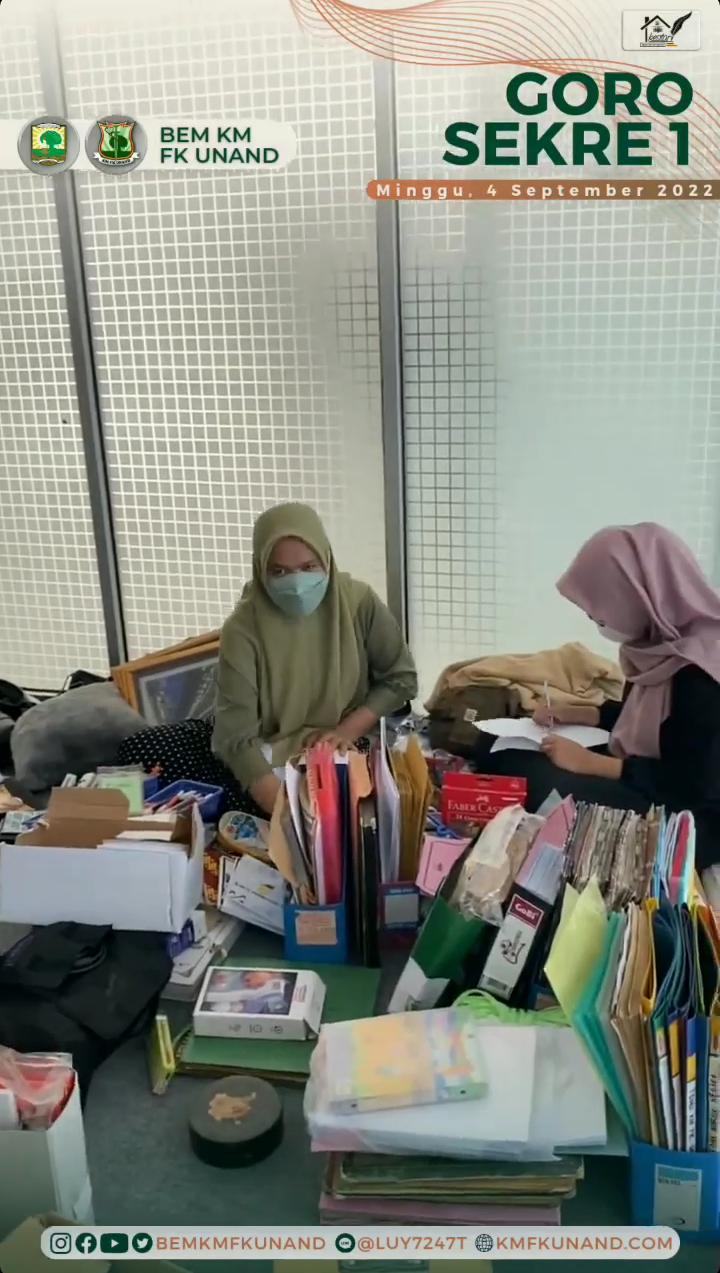 GORO 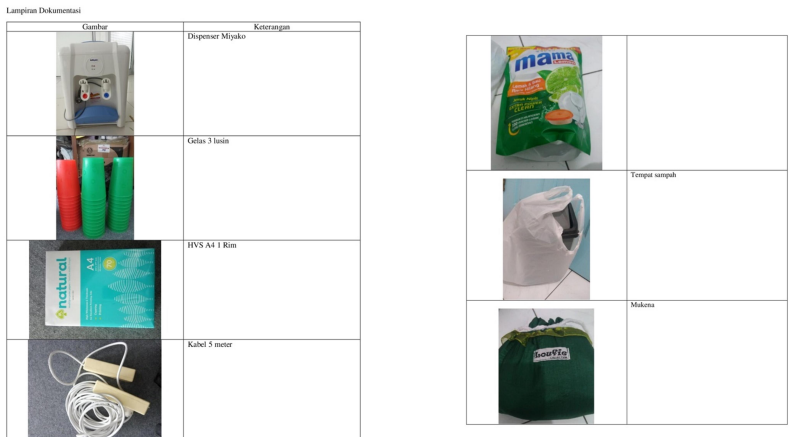 Pengelolaan Inventaris 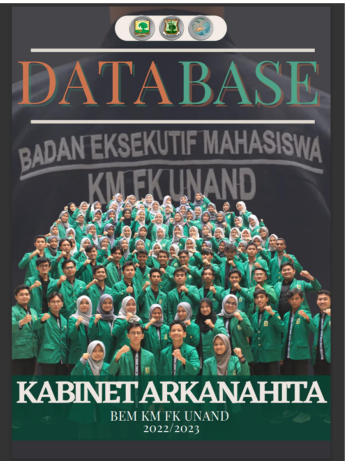 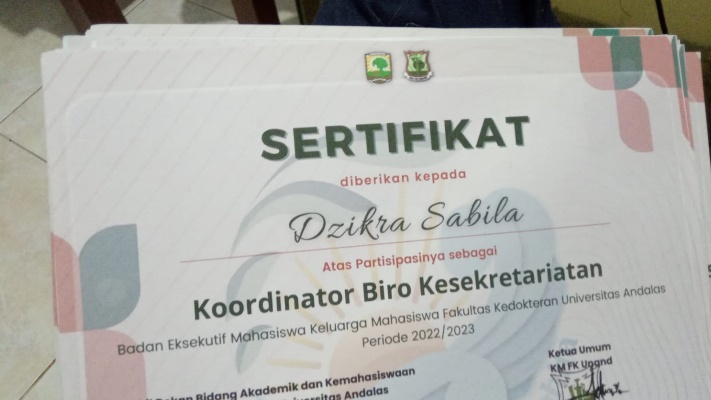 Database                                                Sertifikat PengurusBiro Bisnis dan Keuangan (BK)Biro Bisnis dan Keuangan adalah biro yang melakukan aktivitas yang dapat menjadi sumber dana bagi Badan Eksekutif Mahasiswa Keluarga Mahasiswa Fakultas Kedokteran Universitas Andalas.Penjabaran kerja :Menyusun strategi dan taktik pendanaan bersama dengan Bendahara UmumMengadakan kegiatan usaha yang kreatif dan produktif untuk menyuplai dana bagi organisasi seperti bazar, penjualan buku, pembuatan baju lab, penjualan merchandise khas kampusMembangun link/ kedekatan dengan alumni untuk membantu pendanaan Badan Eksekutif Mahasiswa Keluarga Mahasiswa Fakultas Kedokteran Universitas Andalas jika diperlukanMelanjutkan dan menjalin kerjasama dengan berbagai pihak terkait dalam kegiatan fundraisingMemiliki database donatur, sponsor, rekanan, dan sejenisnya untuk kelancaran pemasukan danaBersama bendahara umum mensosialisasikan format sistem akuntansi, seperti format laporan keuangan dan siklus akuntansi kepada bendahara biro/departemen  Dokumentasi :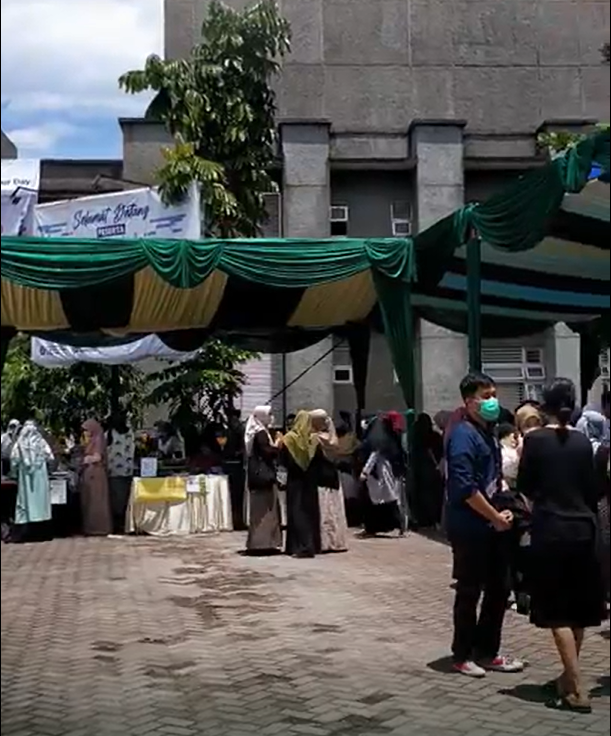 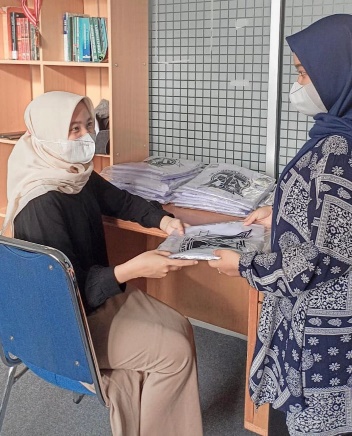 	   Met ent day 				         Penjualan jaslab 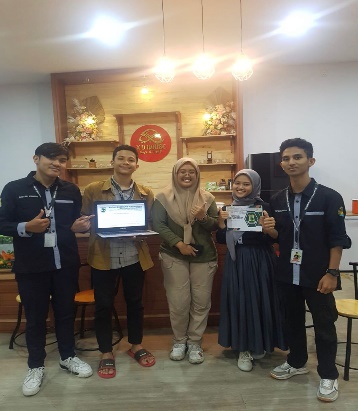 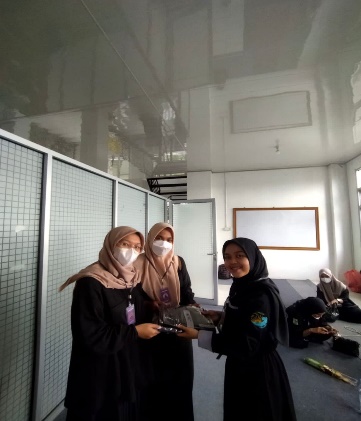 KM Partnership					Member Kit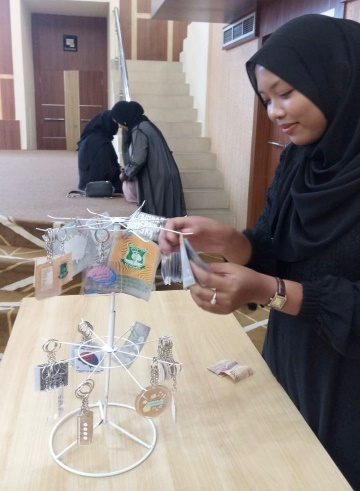 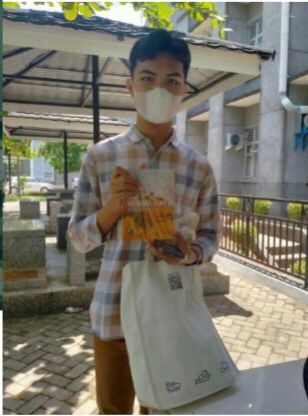                       Penjualan Merchandise 			        Penjualan DiktatBiro Audit InternalBiro Audit Internal adalah biro yang bertanggung jawab dalam mengelola penelitian dan pengembangan program kerja dan pengurus Badan Eksekutif Mahasiswa Keluarga Mahasiswa Fakultas Kedokteran Universitas Andalas.Penjabaran kerja :Melakukan penilaian terhadap kinerja dan akademik Pengurus selama masa kepengurusan serta memberikan saran kepada Ketua Umum dalam menyikapi PengurusMelakukan penilaian dan pengembangan terhadap program kerja serta melaporkan kepada Ketua BEM dan Wakil Ketua BEMMengadakan kegiatan pengembangan organisasi yang meningkatkan pemahaman organisasi, kemampuan, dan manajerial pengurusMengadakan pelaporan pengurus BEM KM FK Unand melalui sistem pelaporan PengurusMeningkatkan kemampuan Organisasi pengurus dalam hal kepemimpinan dan kerohanianDokumentasi :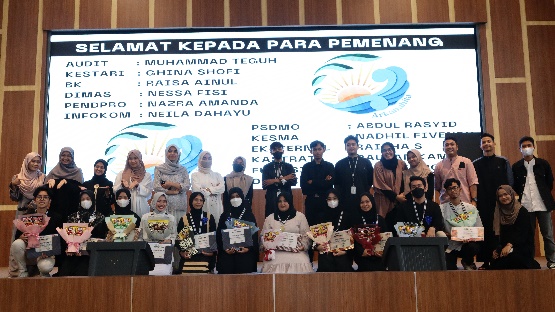 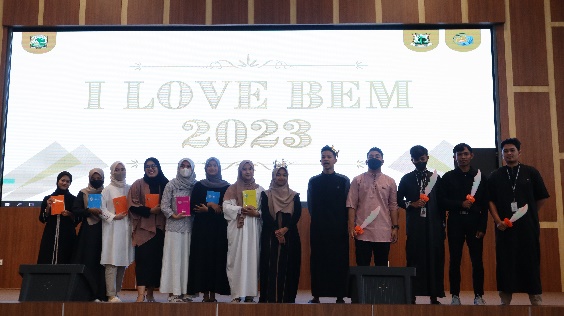 I LOVE BEM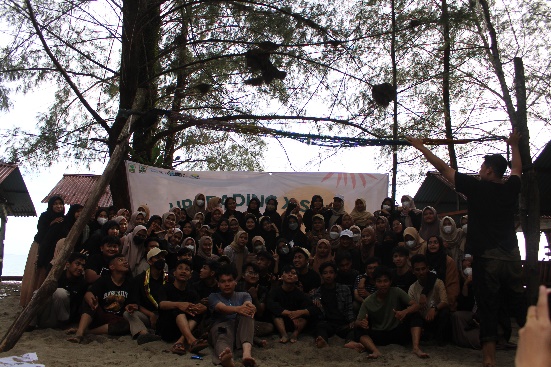 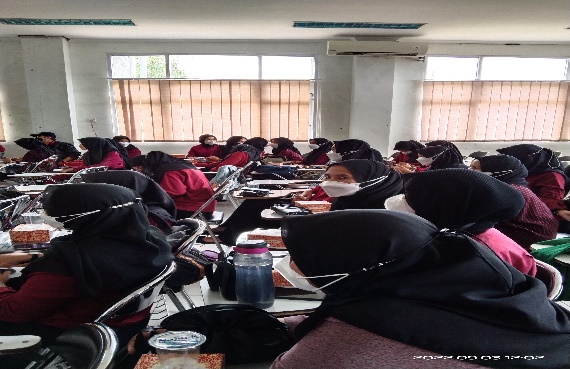 Upgrading BEM 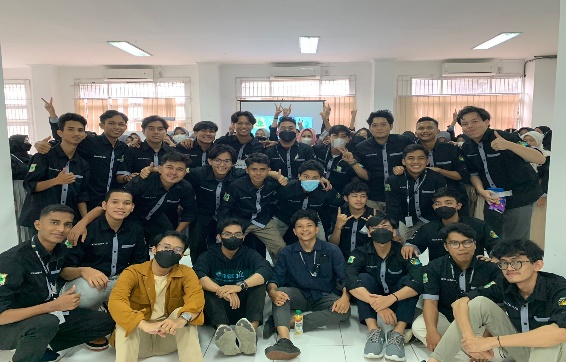 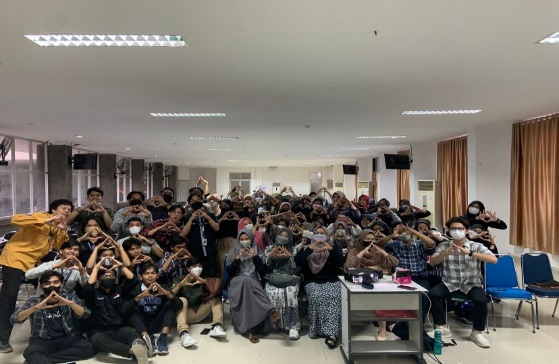 					          HRD 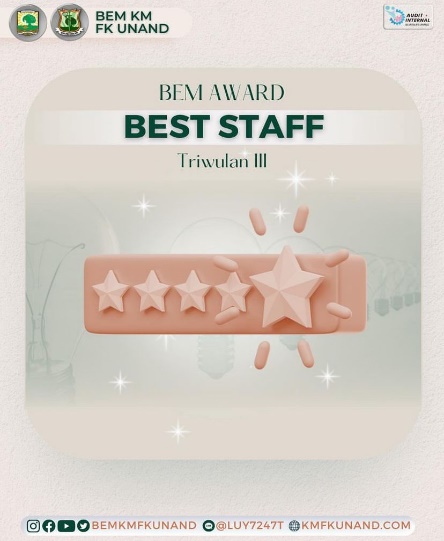 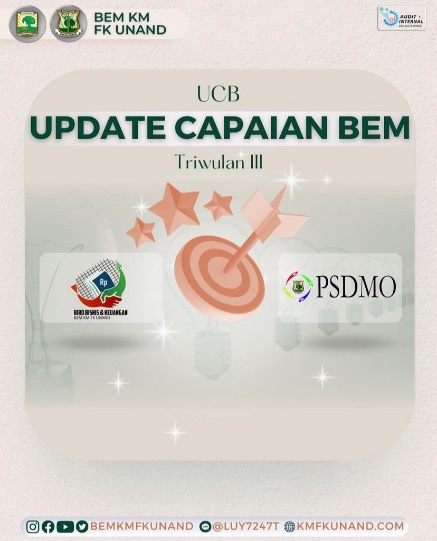 		BEM Award 					               UCB 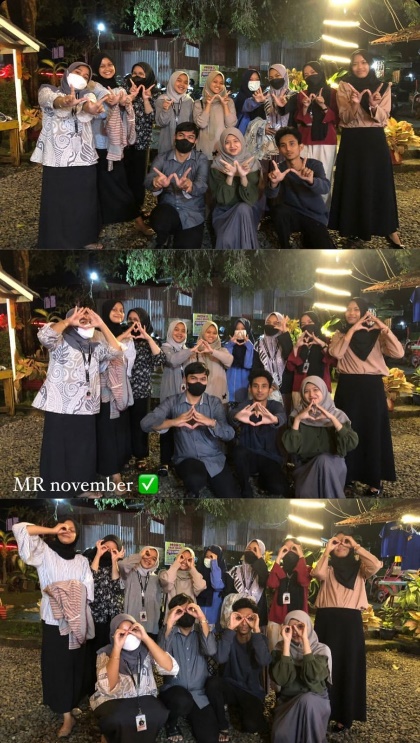 Monthly Report Departemen Informasi dan Komunikasi (INFOKOM)Departemen Informasi Dan Komunikasi adalah departemen yang mengelola sistem informasi, komunikasi dan publikasi antara Badan Eksekutif Mahasiswa Keluarga Mahasiswa Fakultas Kedokteran Universitas Andalas dengan publik kampus dan lembaga formal kampus         Penjabaran kerja :Sebagai public relation Badan Eksekutif Mahasiswa Keluarga Mahasiswa Fakultas Kedokteran Universitas Andalas dengan civitas akademikaMemperkenalkan Badan Eksekutif Mahasiswa Keluarga Mahasiswa Fakultas Kedokteran Universitas Andalas secara aktif dan sistematik kepada masyarakat kampus berupa wajah-wajah pengurus dan program kerja melalui media sosial dan media cetak Membuat profil Badan Eksekutif Mahasiswa Keluarga Mahasiswa yang menjadi trademark Badan Eksekutif Mahasiswa Keluarga Mahasiswa pada ajang/kunjungan luar kampusMeng-update dan mempublikasi dokumentasi kegiatan dan informasi internal (oleh DPM, BEM, HIMA, UKM, dan Klub) dan eksternal baik melalui media cetak (mading KM) maupun melalui media elektronik (website dan media sosial)Meng-update perkembangan AOMKI terkait Prodi di FK Unand : ISMKI, ILMPI, dan IKAMABIMemperkenalkan lembaga-lembaga KM FK Unand melalui KM EXPO Dokumentasi :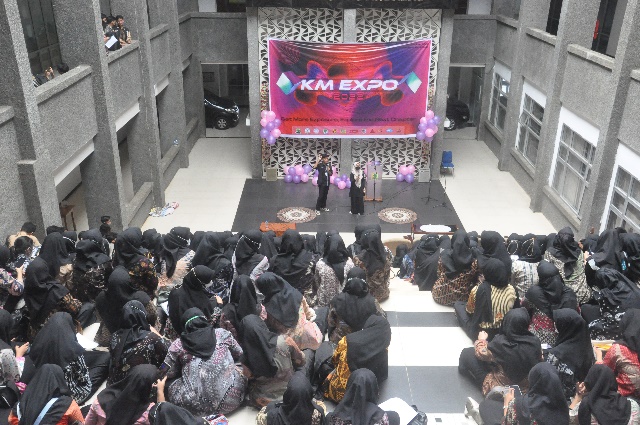 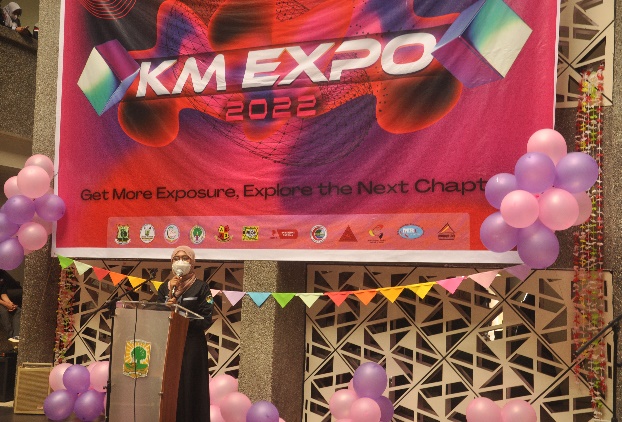 KM EXPO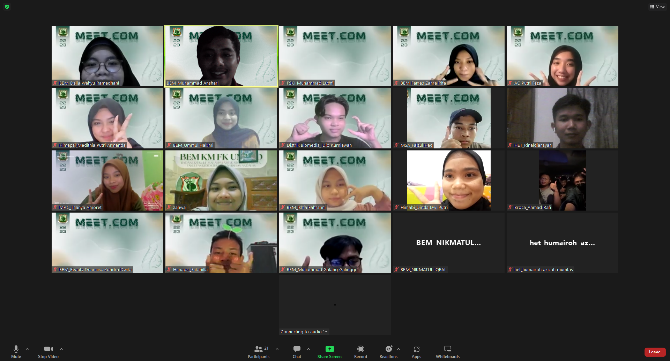 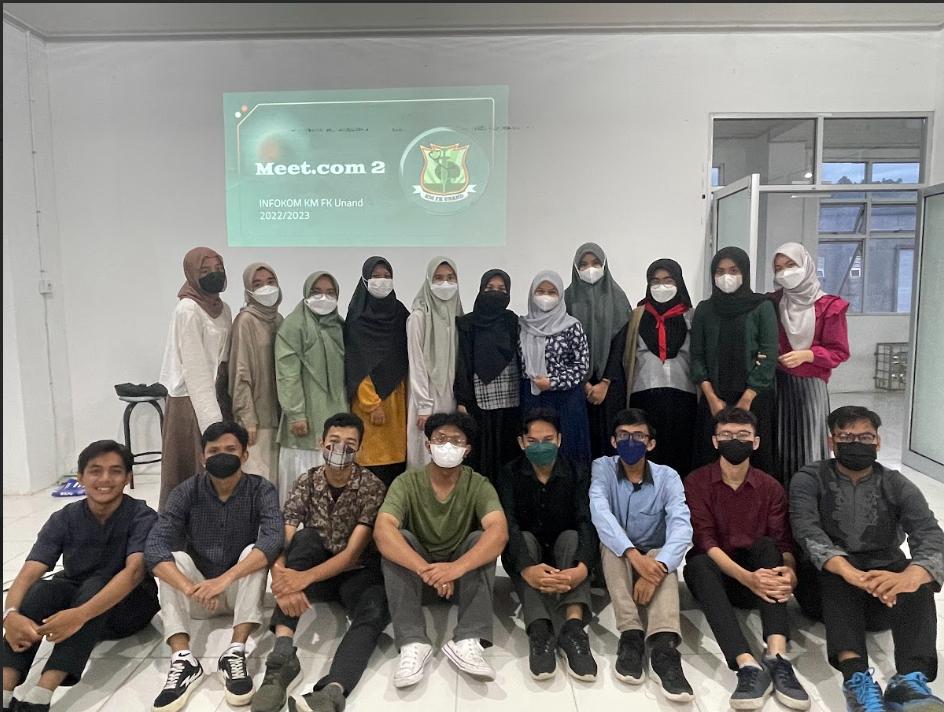 Meet.com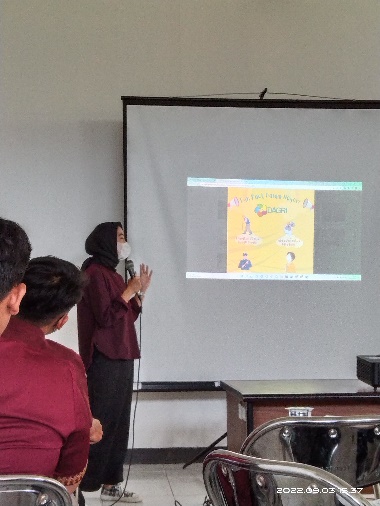 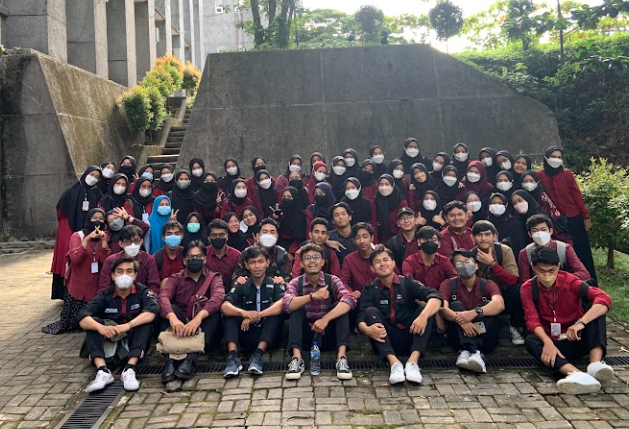 Days.comDepartemen EksternalDepartemen Eksternal adalah departemen yang bertanggung jawab mengurus dan membangun seluruh hubungan luar negeri dari negara KM FK Unand termasuk pihak Dekanat dan Ikatan Alumni, mengumpulkan LPJ delegasi serta transfer informasi-informasi aktual dari universitas, regional dan nasional.Penjabaran kerja :Membangun jaringan dengan Badan Eksekutif Mahasiswa Fakultas dan Universitas Andalas maupun Badan Eksekutif Mahasiswa universitas lain dan organisasi luar kampus yang memiliki kesamaan visiMemfasilitasi kegiatan-kegiatan forum pertemuan dan perlombaan mahasiswa untuk meningkatkan kualitas mahasiswa dan mengharumkan nama FK UnandMelakukan kegiatan-kegiatan penyampaian informasi Badan Eksekutif Mahasiswa Keluarga Mahasiswa Fakultas Kedokteran Universitas Andalas ke luar kampus sebagai bentuk eksistensi lembagaMelakukan upaya-upaya peningkatan kerjasama dan hubungan dengan alumni BEM FK UnandMembangun dan meningkatkan hubungan dengan pemerintah, lembaga negara dan lembaga masyarakat lainnyaDokumentasi :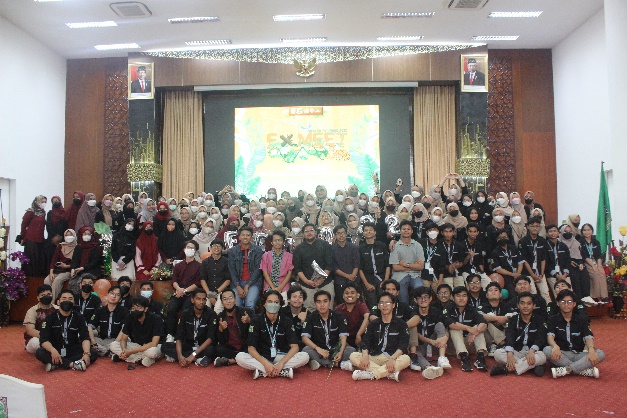 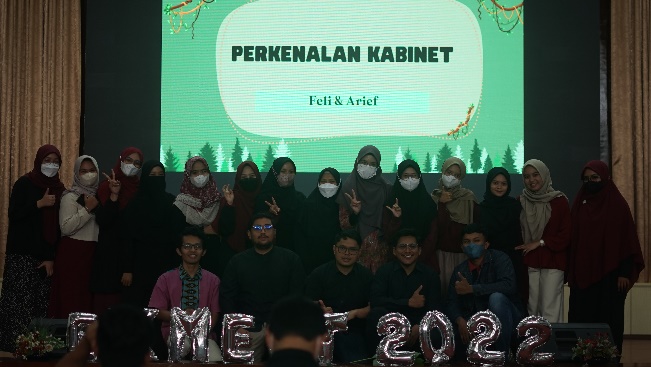 Exmeet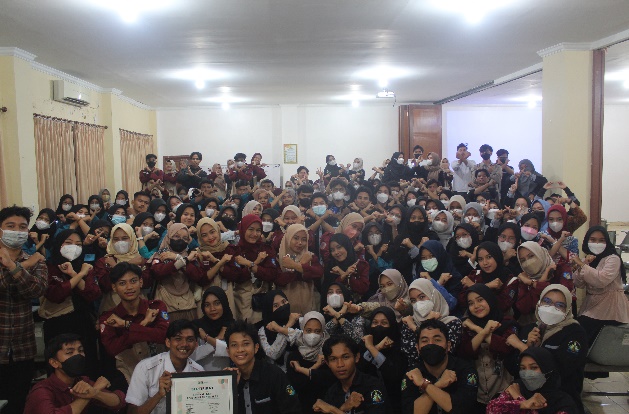 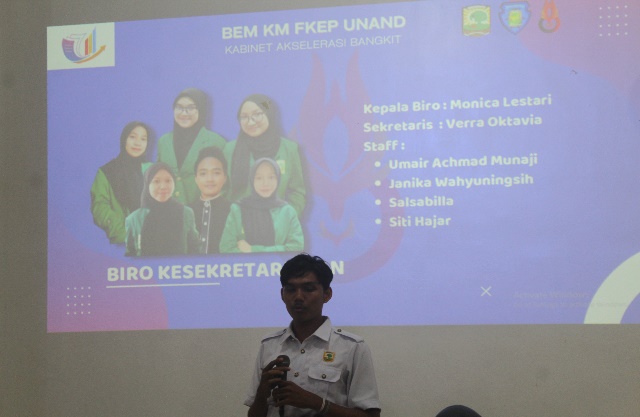 Intrip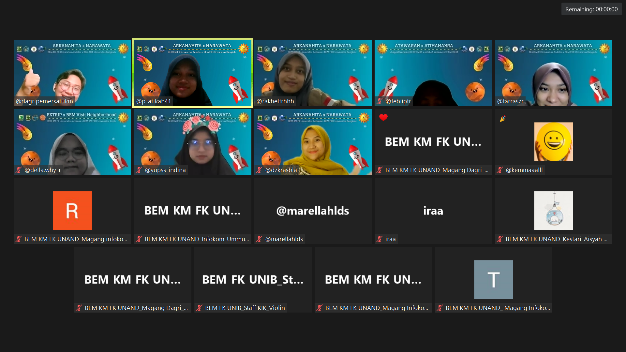 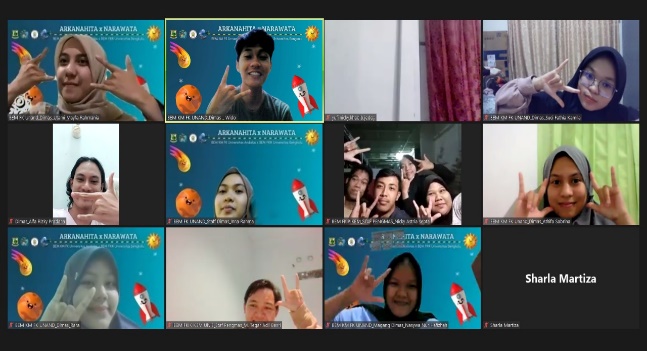 ExtripDepartemen FungsionalDepartemen Fungsional adalah departemen yang bergerak dalam rangka mengembangkan minat, bakat dan kreativitas mahasiswa di departemen olahraga, seni dan kerohanian.Penjabaran kerja :Melaksanakan kegiatan olahraga dan seni yang mewadahi minat dan bakat civitas akademikaMelaksanakan kegiatan kerohanian dalam momen rutin dan Perayaan Hari Besar Islam demi peningkatan iman dan taqwa mahasiswa KM FK UnandMeningkatkan integritas, solidaritas dan kemandirian mahasiswa KM FK UnandMendinamisasikan berbagai kelompok kegiatan mahasiswa di olahraga, seni dan kerohanianMenumbuhkan rasa kecintaan civitas akademika terhadap kampus Dokumentasi :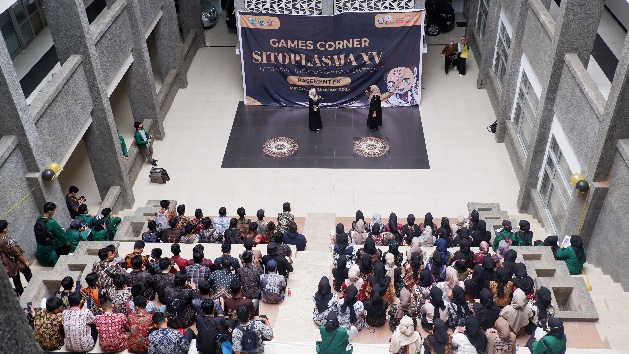 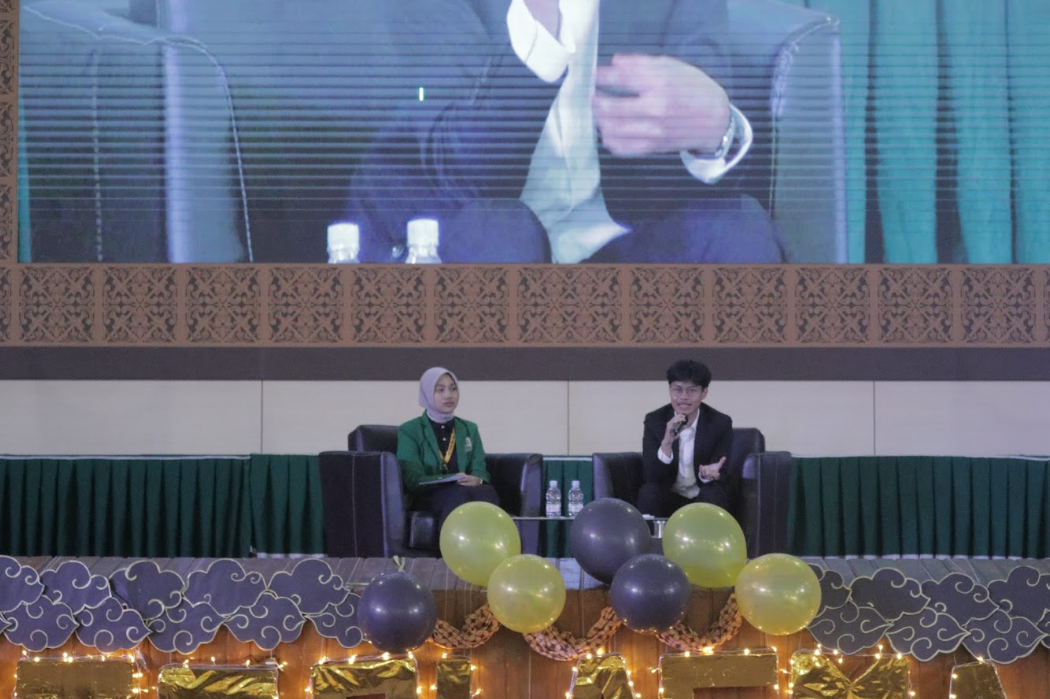 SITOPLASMA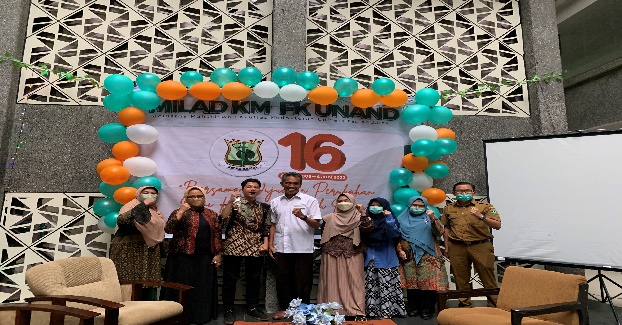 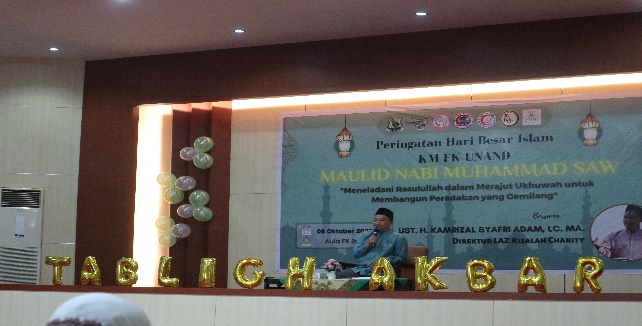      Milad KM	PHBI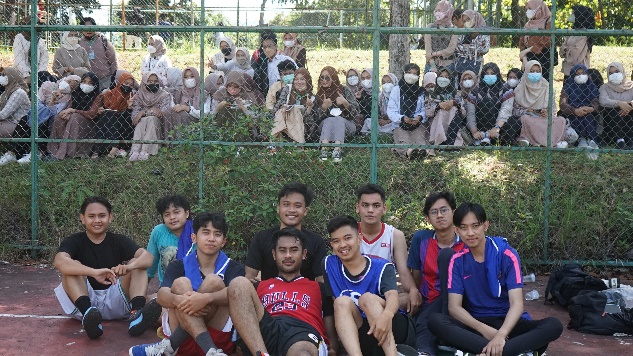 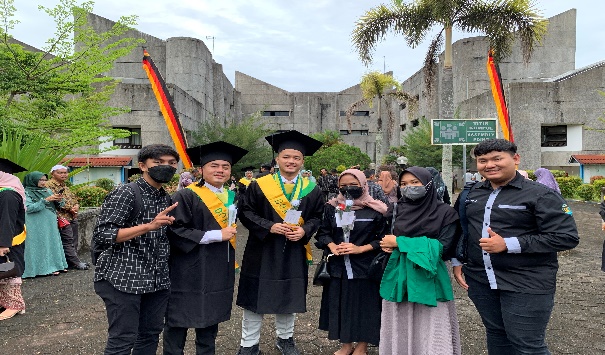 	  		        PK2M  					           GnJ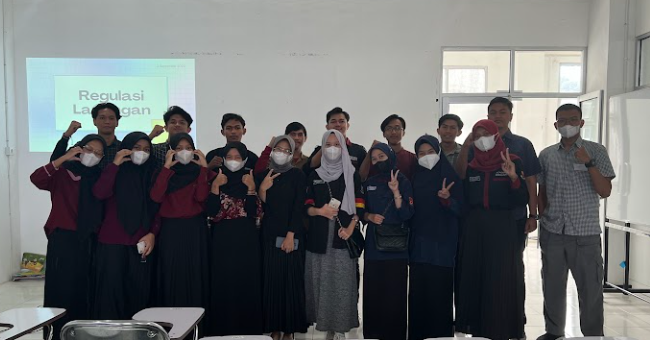 Regulasi Lapangan Departemen Kajian dan Aksi Strategis (KASTRAT)Departemen Kajian dan Aksi Strategis adalah departemen yang bertanggung jawab untuk mengkaji dan mengkritisi hal-hal yang terkait isu kesehatan dan kebijakan intra maupun ekstra kampus yang dituangkan dalam bentuk opini, advokasi, dan aksi serta memberi pertimbangan kepada ketua umum untuk setiap kebijakan yang akan diambil untuk menentukan sikap BEM terhadap suatu isu.Penjabaran kerja :Melakukan kajian dan analisis terhadap masalah-masalah internal maupun eksternal untuk kemajuan Badan Eksekutif Mahasiswa Keluarga Mahasiswa Fakultas Kedokteran Universitas Andalas berdasarkan urgensinyaMelakukan kajian dan analisis terhadap masalah-masalah kesehatan yang ada/berkembangMelakukan analisis SWOT dan mengkonsepkan pelaksanaan program kerja biro/departemen lainnya menurut kebutuhan kita bersama biro/departemen yang bersangkutanMemberikan pandangan terhadap setiap kebijakan yang akan diambil oleh ketua umumDokumentasi :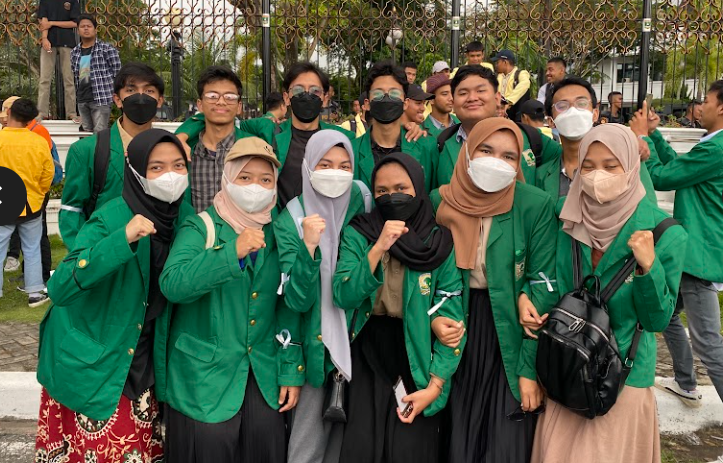 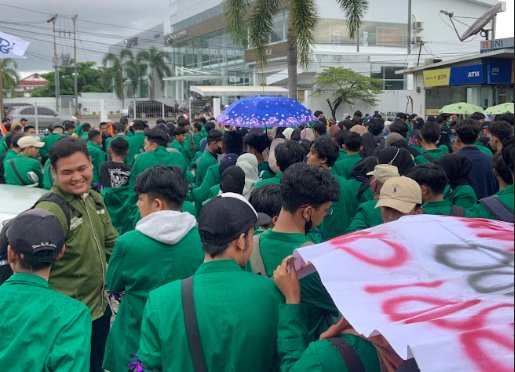 Aksi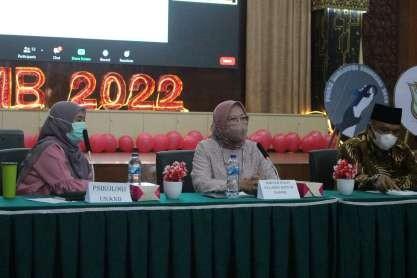 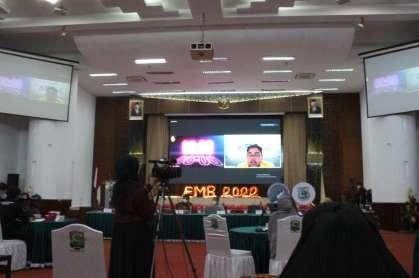 Forum Mahasiswa Berbicara (FMB)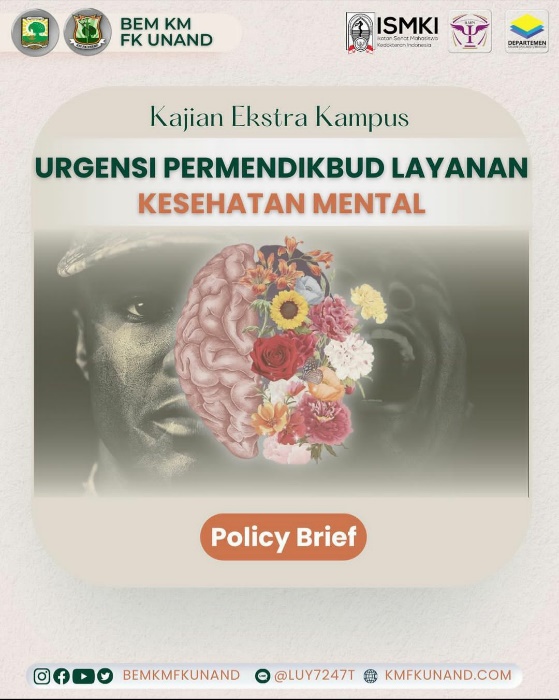 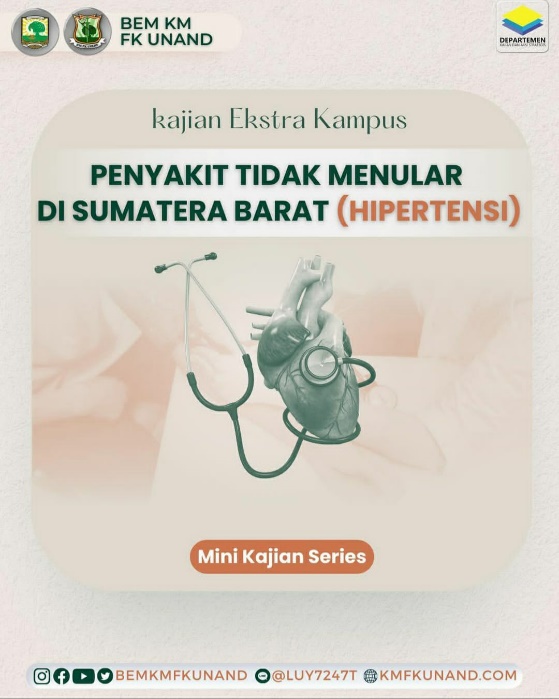                                                     Kajian Ekstra Kampus (KEK)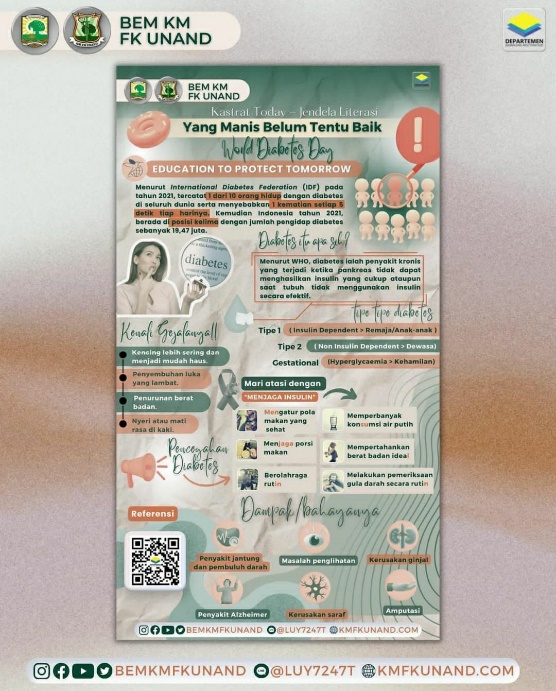 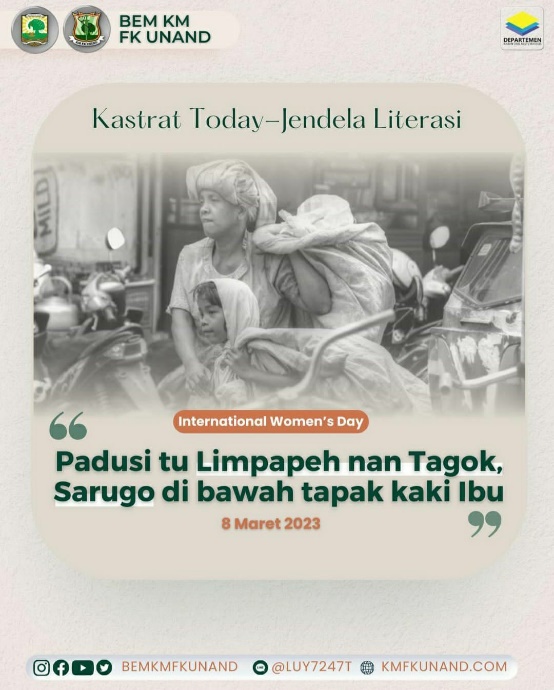 					      Jendela LiterasiDepartemen Pendidikan dan Profesi (PENDPRO)Departemen Pendidikan dan Profesi adalah departemen yang melaksanakan aktivitas yang menyokong proses pendidikan, skill keprofesian, jenjang profesi dan kegiatan yang bernuansa ilmiah demi terciptanya sumber daya manusia yang kompeten di bidang profesinya.Penjabaran kerja :Menunjang proses pendidikan melalui pengarsipan sumber belajar dalam berbagai bentuk media bagi seluruh warga KM FK Unand dalam rangka menunjang proses pendidikan dan pembelajaran. Dalam pelaksanaannya berkoordinasi dengan berbagai pihak yang berkaitan seperti HIMA Psikologi, HIMA Kebidanan dan Biomedis agar maksimalnya tujuan yang ingin dicapaiMelaksanakan berbagai bentuk kegiatan yang dapat meningkatkan skill keprofesian melalui seminar dan pelatihan sebagai bekal dalam menghadapi persaingan globalMemberikan informasi kepada warga KM FK Unand tentang gambaran akan keprofesian yang akan digelutinya dan peluang karir kedepannya yang dapat mereka tempuhMempersiapkan dan meningkatkan pengetahuan, wawasan, dan keterampilan mahasiswa dalam masalah pendidikan kedokteran, profesi kedokteran, dan biomedis (Kurikulum FK, Ko Asistensi, PTT, UUPK)Berkoordinasi dengan pihak Dekanat dalam persiapan mahasiswa yang akan mengikuti kegiatan Mahasiswa Berprestasi mulai dari tingkat Fakultas, Universitas, dan NasionalMenumbuhkan semangat penelitian di lingkungan KM FK Unand dalam berbagai bentuk kegiatan yang dapat memfasilitasi dan menampung minat warga KM FKUnand seperti promosi,sosialisasi, pameran,dll khususnya dalam kegiatan PKM dan berbagai kegiatan lainnya yang berbau penelitian dengan bekerjasama dengan UKM MRC dan pihak DekanatMemfasilitasi warga KM FK Unand dalam mengikuti kegiatan OlimpiadeKedokteran baik tingkat Regional dan Nasional dalam satu bentuk pembinaan yang terpadu dengan bekerja sama dengan UKM AC serta dosenAktif berkoordinasi dan bekerjasama dengan berbagai UKM dalam melaksanakanberbagai perlombaan di bidang kedokteran dan penelitian di lingkungan KM FK UnandBekerjasama dengan Departemen Eksternal dalam pendelegasian warga KM FKUnand yang akan mengikuti perlombaan dalam bidang kedokteran.Menjalin komunikasi intens dengan dosen dan alumni terkait, untuk PKM, Olimpiade Kedokteran untuk membimbing delegasiDokumentasi :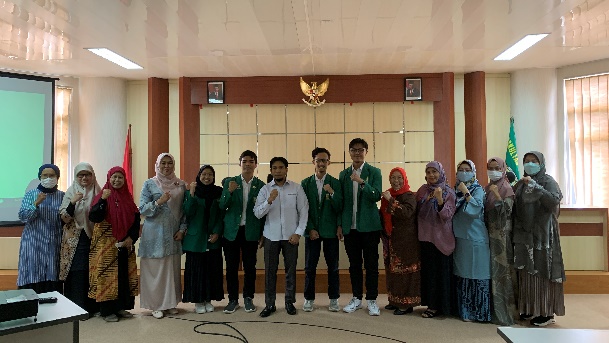 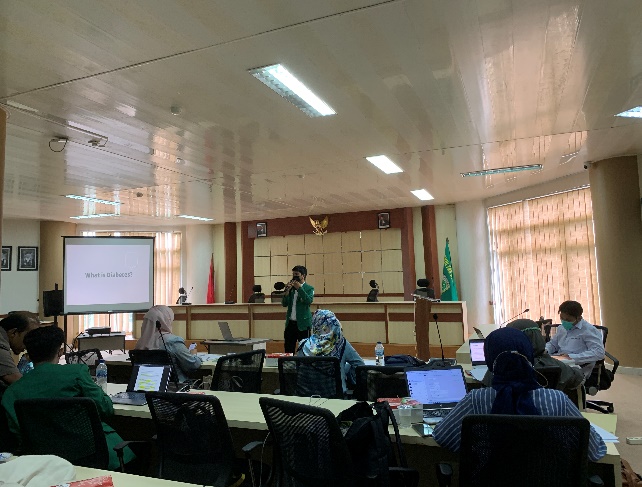                 MAPRES 2022                      			      G100PKM                                                            Talkshow Olympus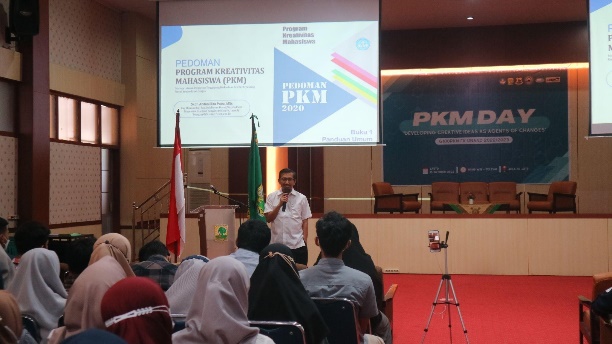 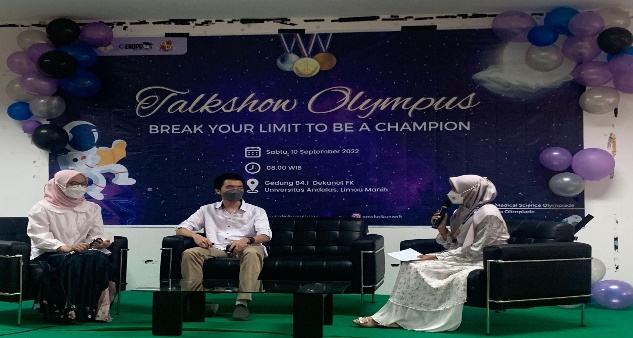 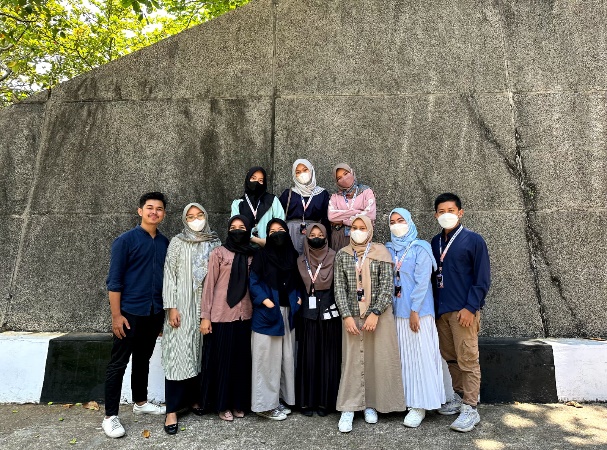 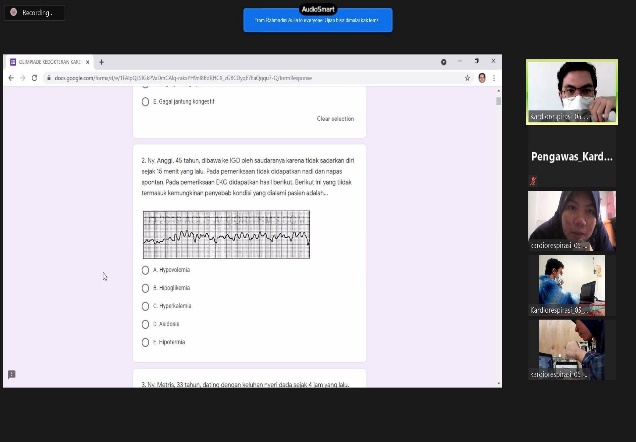   						       AMSCO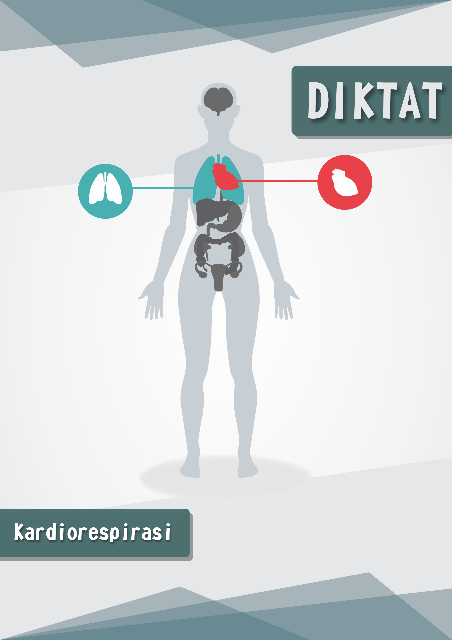 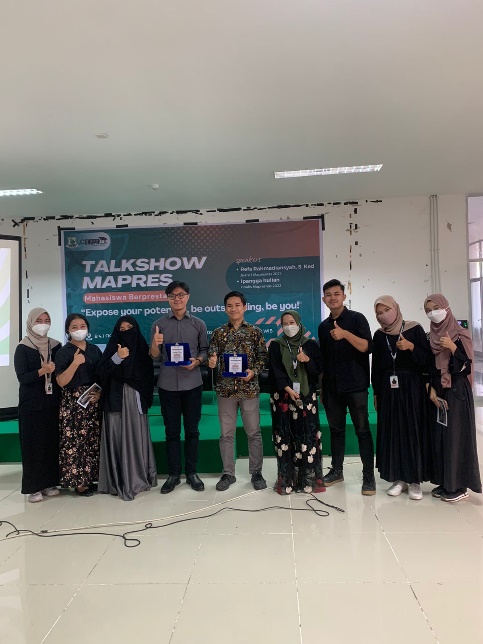 			       DIKTAT					Talkshow MapresDepartemen Kesejahteraan Mahasiswa (KESMA)Departemen Kesejahteraan Mahasiswa adalah departemen yang bergerak untuk meningkatkan kesejahteraan mahasiswa dalam hal akademik dan mediator komunikasi antara mahasiswa dengan pihak pimpinan Dekanat dalam hal akademik dan sarana prasarana kampus.Penjabaran kerja :Membantu mahasiswa yang bermasalah dalam hal akademik dan hal kemahasiswaanBersama Departemen Kajian dan Aksi Strategis mengadvokasikan urusan yang berhubungan dengan pimpinan seperti pelayanan mahasiswa dan sarana prasarana kampus serta menyampaikan informasi kepada seluruh mahasiswa.Menjadi sumber koordinasi barang hilang dan temuan di lingkungan kampusMempererat persaudaraan antara mahasiswa dengan ikut bersimpati akan musibah yang dialami rekan mahasiswa lainnyaMengoptimalkan informasi penyaluran beasiswaMempersiapkan dan mengorganisir mahasiswa baru di KM FK Unand Dokumentasi :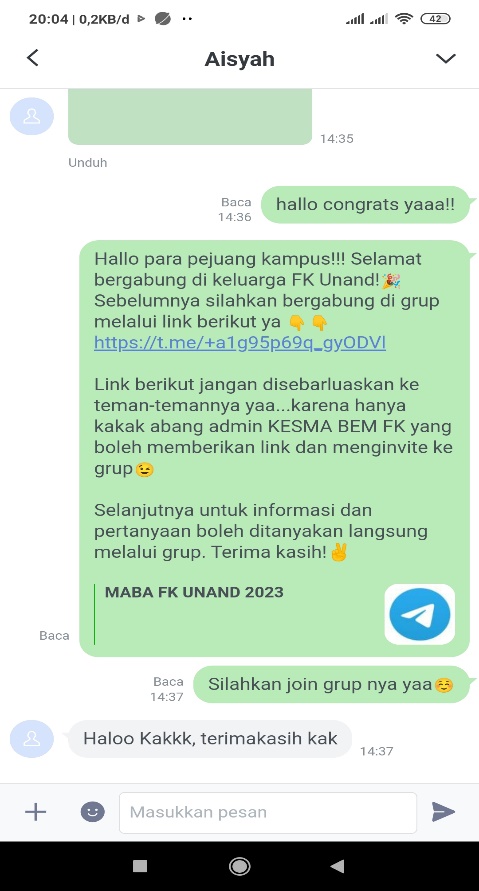 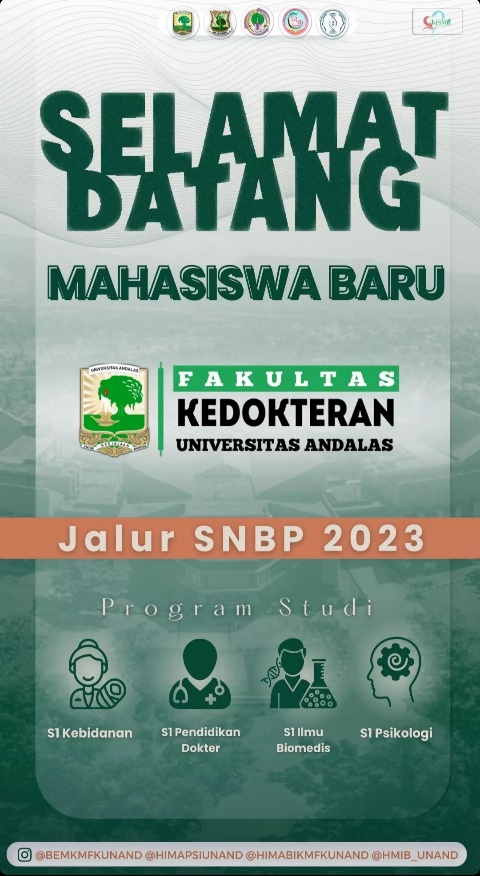 Maba Care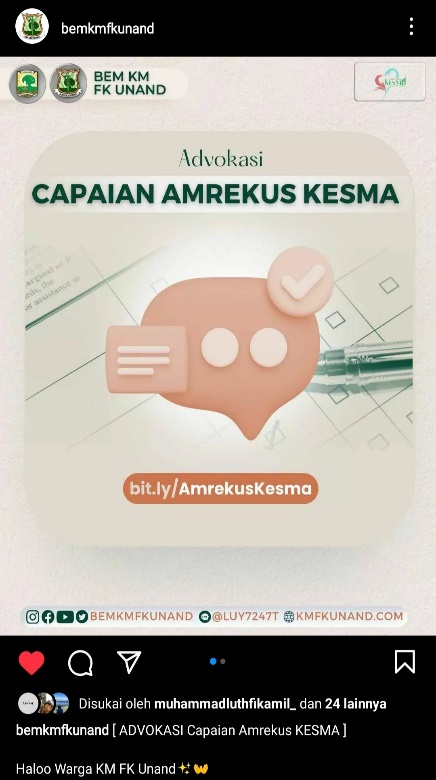 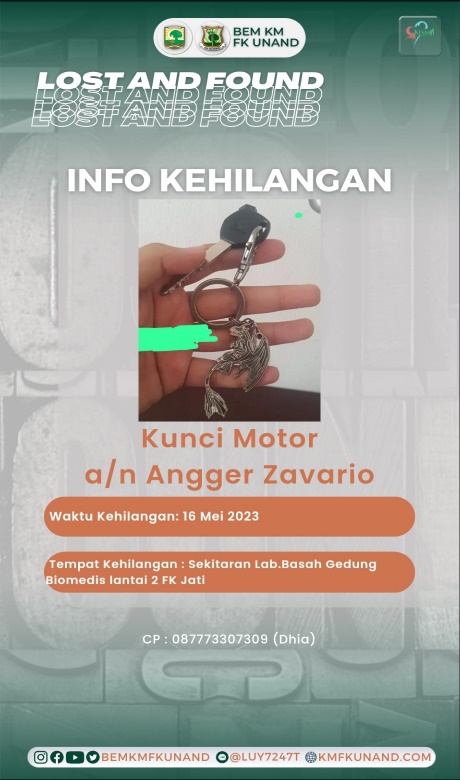                                Advocation					         LaFo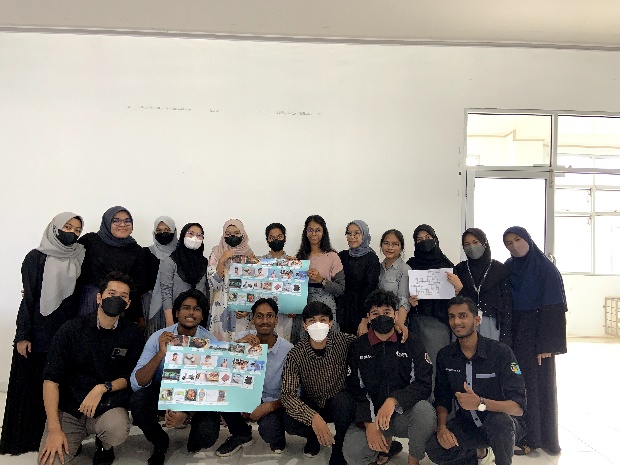 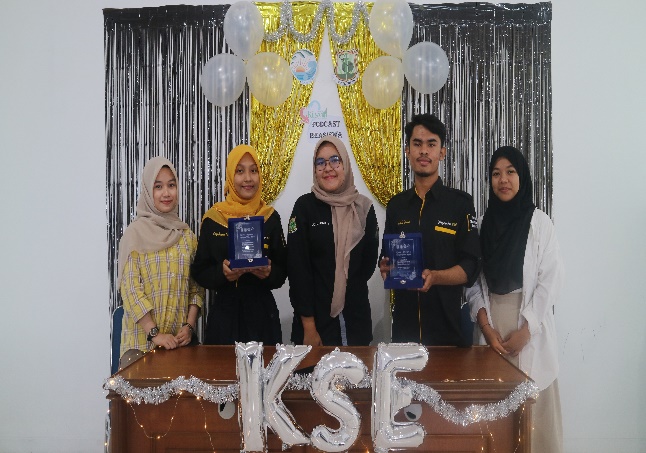                  Malaysia in Heasrt  (MIH)                                                 Beasiswa Forward 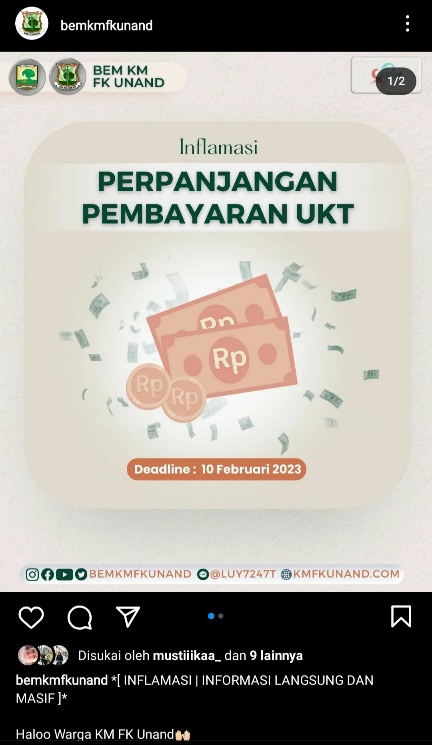 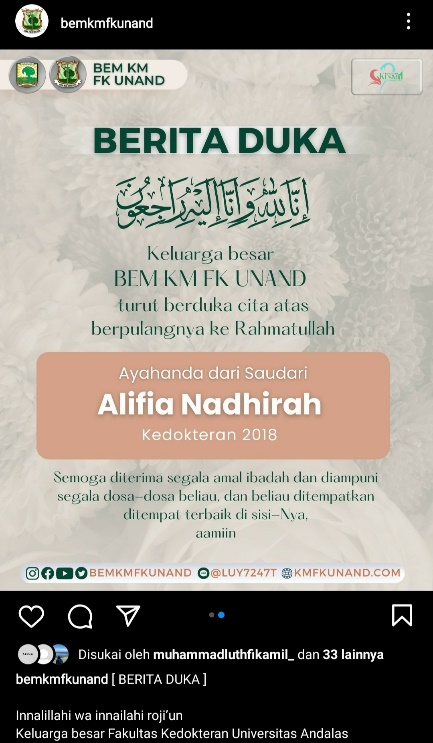 	             INFLAMASI 					          DOSIS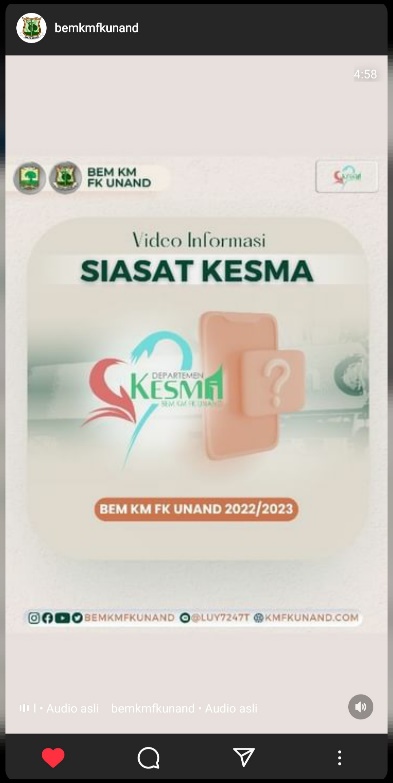 Siasat KesmaDepartemen Pengabdian Masyarakat (DIMAS)Departemen Pengabdian Masyarakat adalah departemen yang merupakan aplikasi dari tri dharma perguruan tinggi dari sisi kegiatan sosial dan peningkatan kesehatan masyarakat.Penjabaran kerja :Memberikan pembinaan dan pelayanan kesehatan masyarakatMeningkatkan skill medis dengan mempraktekkan ilmu yang didapat secara praktis ke masyarakat sesuai disiplin ilmu Prodi di FK UnandMemfasilitasi warga KM FK Unand dalam penyediaan alat guna pengabdian masyarakat dan pembelajaranMemperingati dan mengedukasi masyarakat umum mengenai hari-hari besar kesehatan nasional maupun duniaMeningkatkan kepekaan sosial dan jiwa sukarela mahasiswa Dokumentasi :                                         \       	     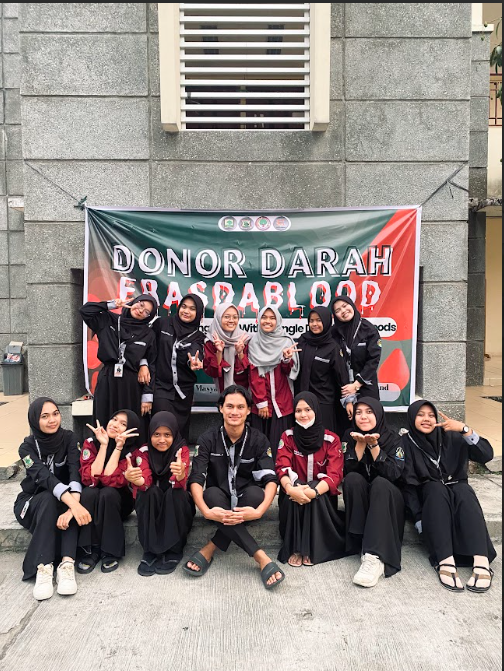 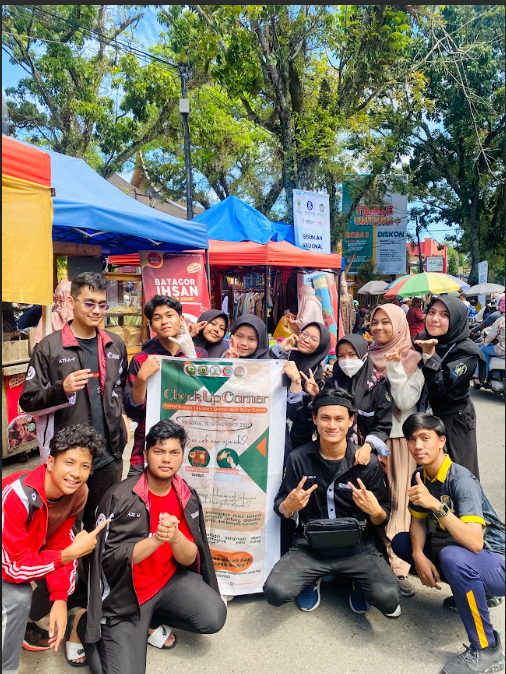                                  Donor Darah					            CuC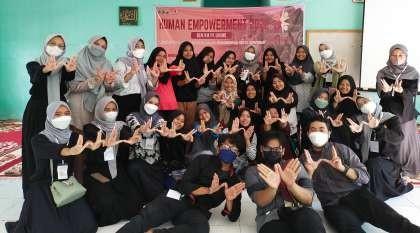 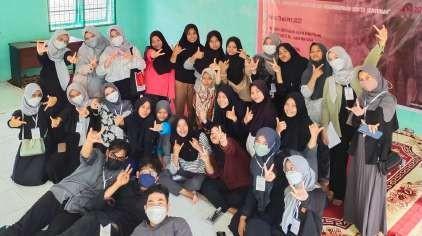 HnM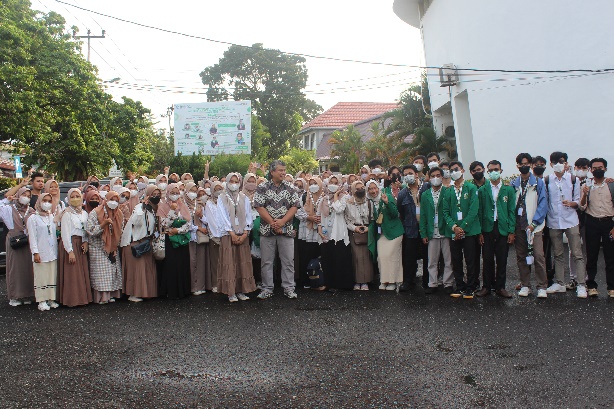 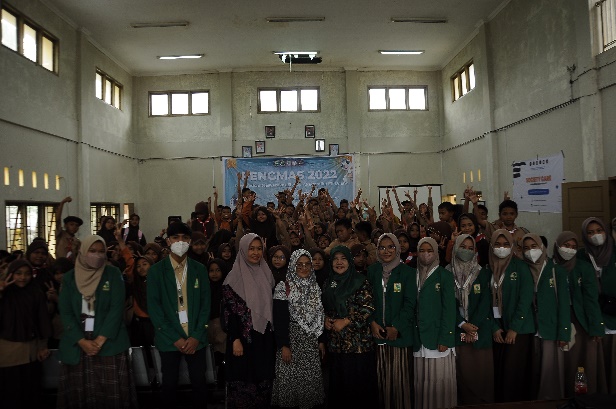 Pengmas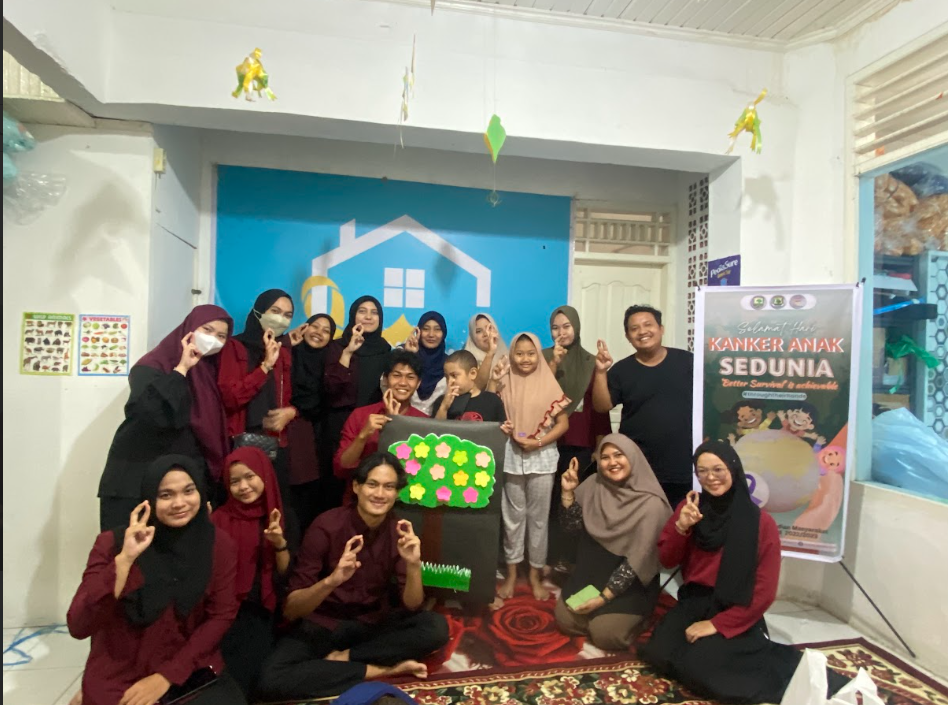 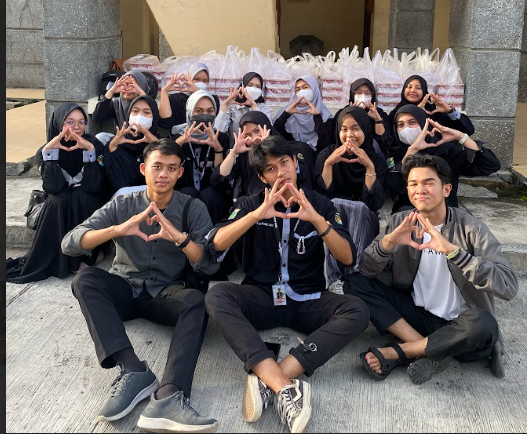 		    Med-Days					          PAMDepartemen Pengembangan Sumber Daya Manusia (PSDMO)Departemen Pengembangan Sumber Daya Manusia dan Organisasi adalah departemen yang bertugas mengembangkan dan melakukan kaderisasi sumber daya manusia yang berdaya guna dan siap pakai bagi kelangsungan hidup organisasi intra kampus pada khususnya dan masyarakat umumnya.Penjabaran kerja :Menumbuhkan minat mahasiswa terhadap kegiatan kemahasiswaanMeningkatkan peran aktif mahasiswa dalam dinamika kehidupan kampusMemperkenalkan lingkungan kampus kepada mahasiswa baru dan memberikan gambaran hal-hal yang akan dihadapi, baik dalam hal akademis maupun kemahasiswaan Menanamkan kesadaran dalam diri mahasiswa mengenai tanggung jawab mereka di masa yang akan datang, baik sebagai mahasiswa, maupun sebagai anggota masyarakat nantinya melalui LDK dan sejenisnyaMem-follow up kaderisasi yang dilakukan dengan melibatkan mahasiswa dalam kepanitiaanMelakukan pertemuan antar Departemen PSDM, HRD, Kaderisasi untuk menyiapkan regenerasi, identifikasi permasalahan internal Organisasi KM FK UnandDokumentasi :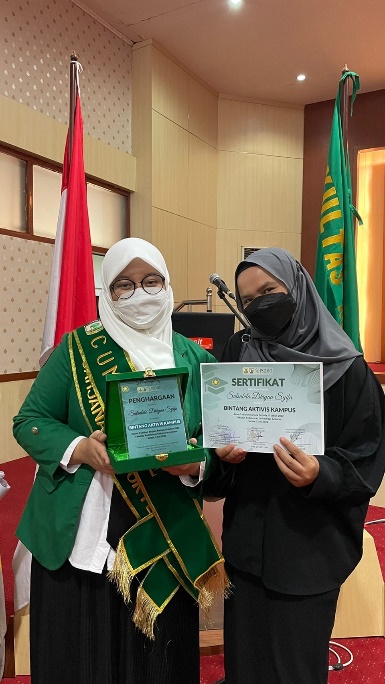 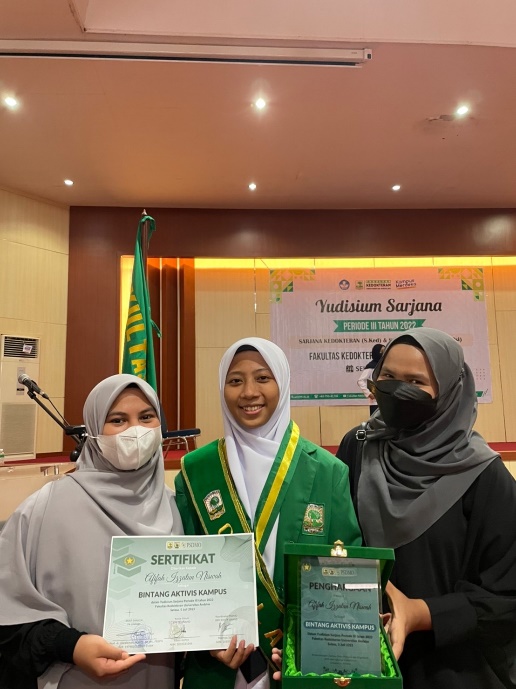 Bintang Aktivis Kampus (BAK)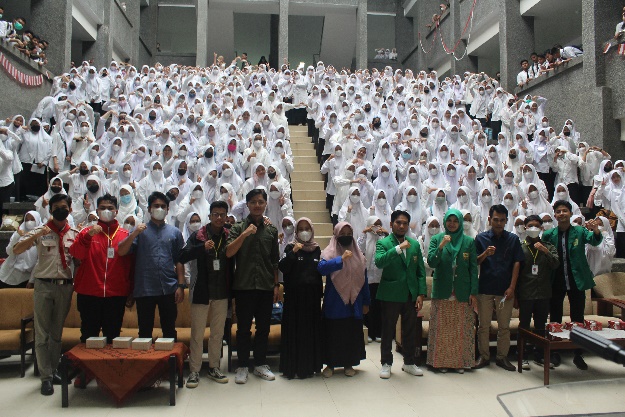 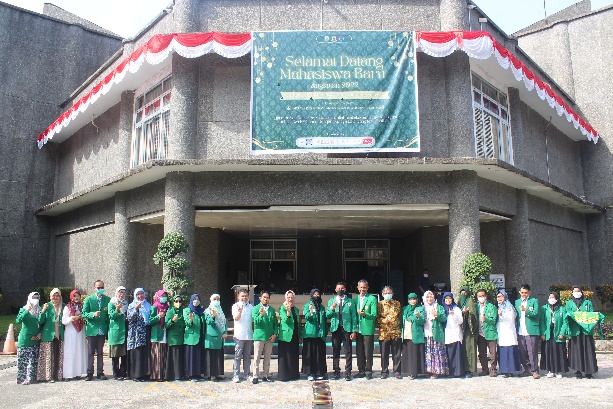 BAKTI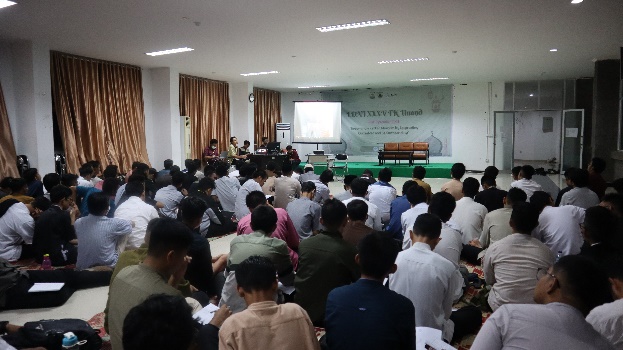 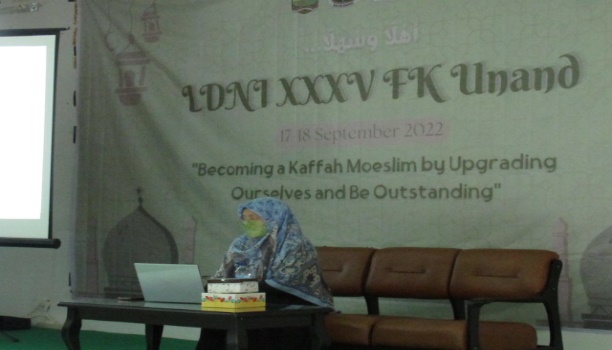 LDNI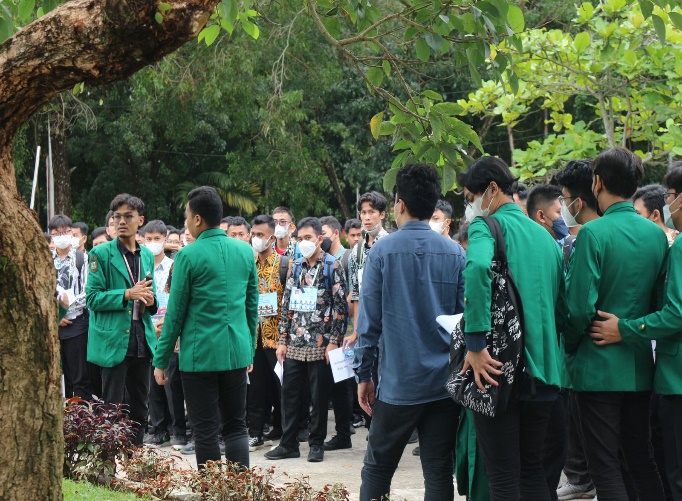 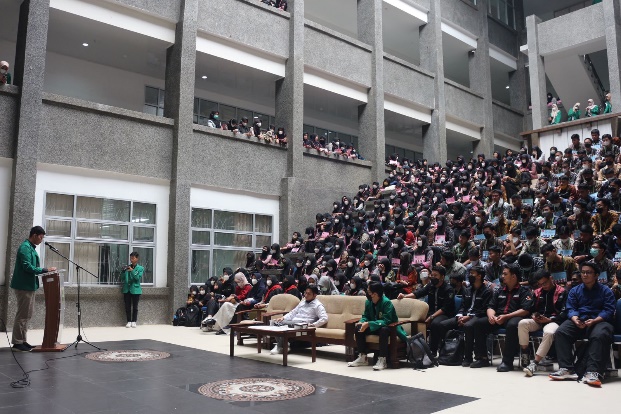 LKMM SoK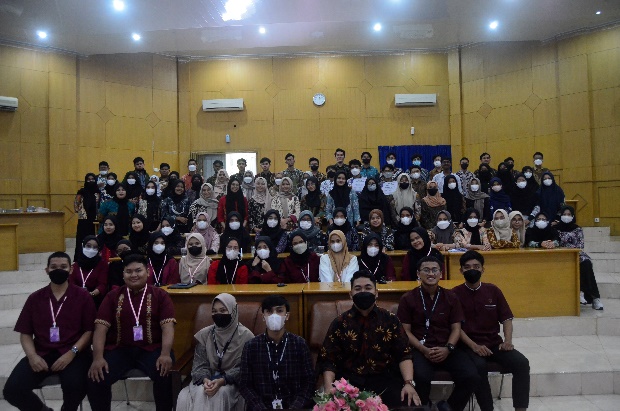 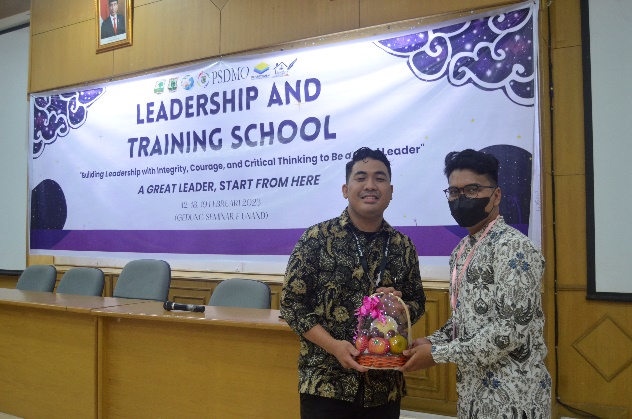 LsTS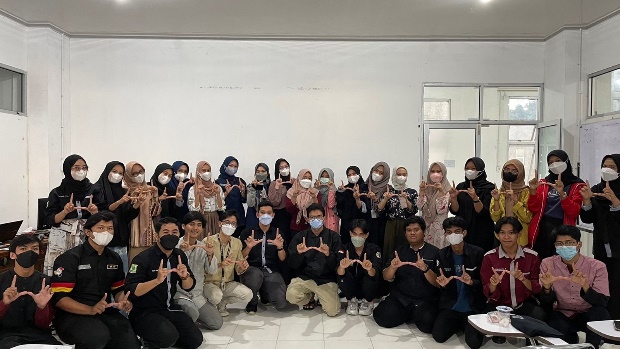 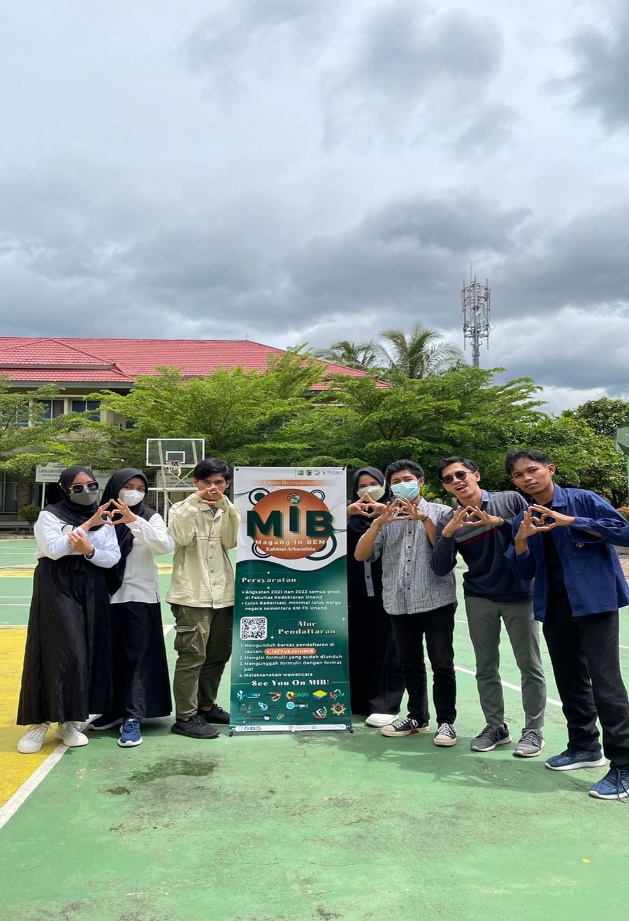 TOGEDER 					Magang In BEM (MIB) Departemen Dalam Negeri (DAGRI)Departemen Dalam Negeri adalah departemen yang bertanggung jawab untuk menyelenggarakan urusan pemerintahan dalam negeri untuk membantu Ketua Umum dalam menyelenggarakan pemerintahan negara bagian KM FK Unand.Penjabaran kerja :Perumusan, penetapan dan pelaksanaan kebijakan di bidang pemerintahan dalam negeriPengelolaan barang milik/kekayaan negaraPengawasan atas pelaksanaan tugas dibidang pemerintahan dalam negeriMelakukan koordinasi dan pembinaan terhadap semua lembaga yang ada di KM FK UnandMembuat peraturan perundang-undangan dan PKU sesuai kebutuhanMempublikasikan lembar negara seperti Peraturan Pemerintah (PP) dan Peraturan Ketua Umum (PKU) kepada warga KM, lalu mengarsipkannyaMengumpulkan data kelulusan calon warga negara dari kepanitian dan badan khusus otonom yang mengadakan kegiatan kaderisasi primer di KM serta mengumumkannyaMengumpulkan data mahasiswa aktif dan data warga negara, serta mengarsipkannyaDokumentasi :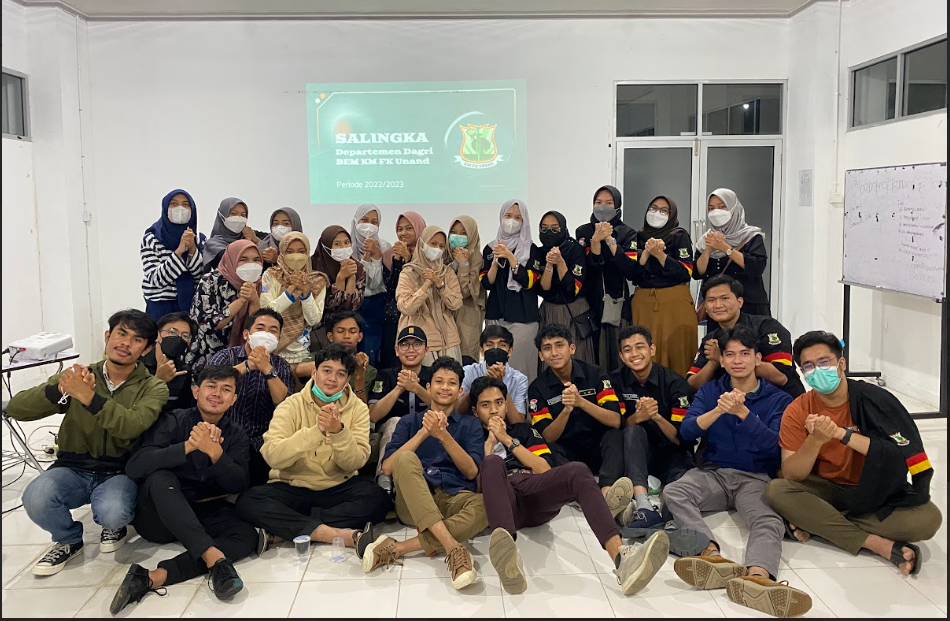 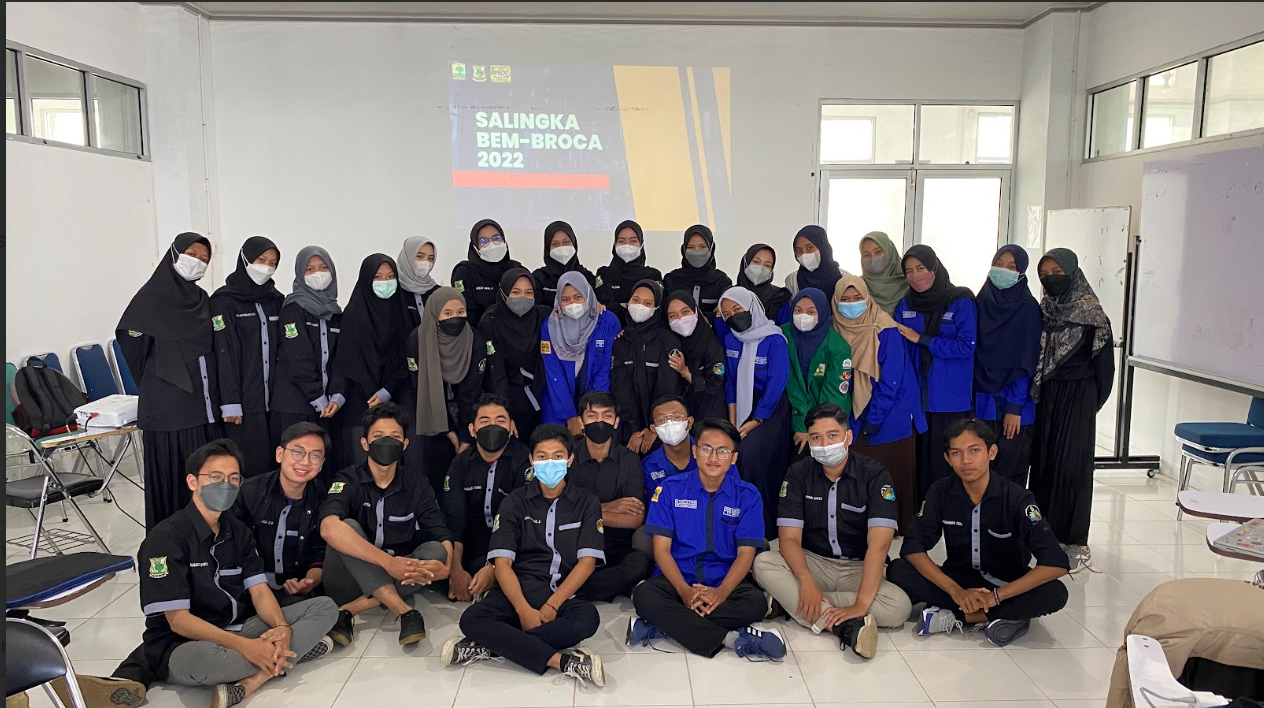 Salingka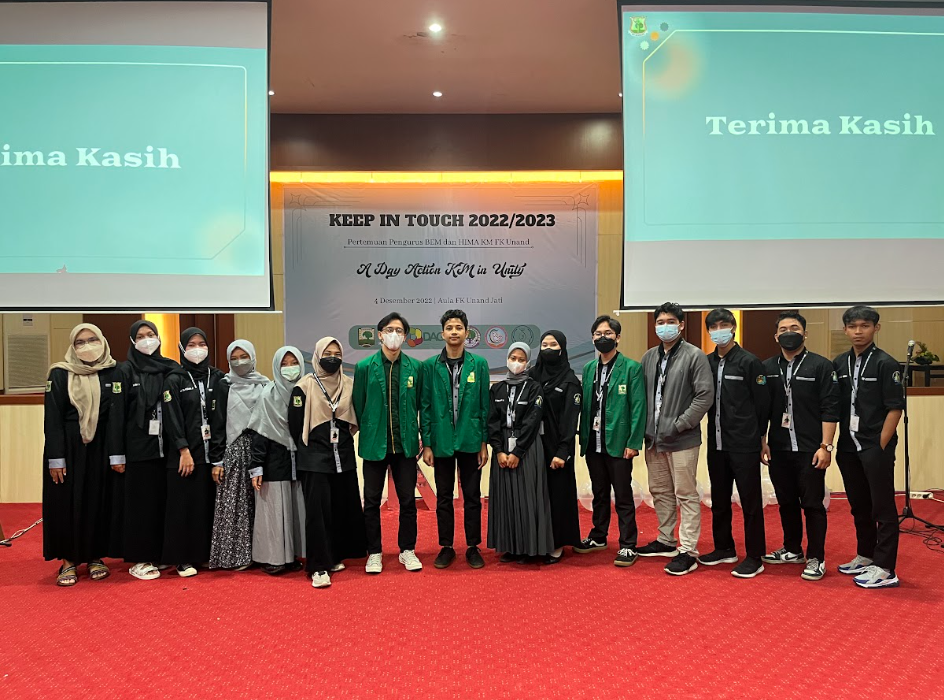 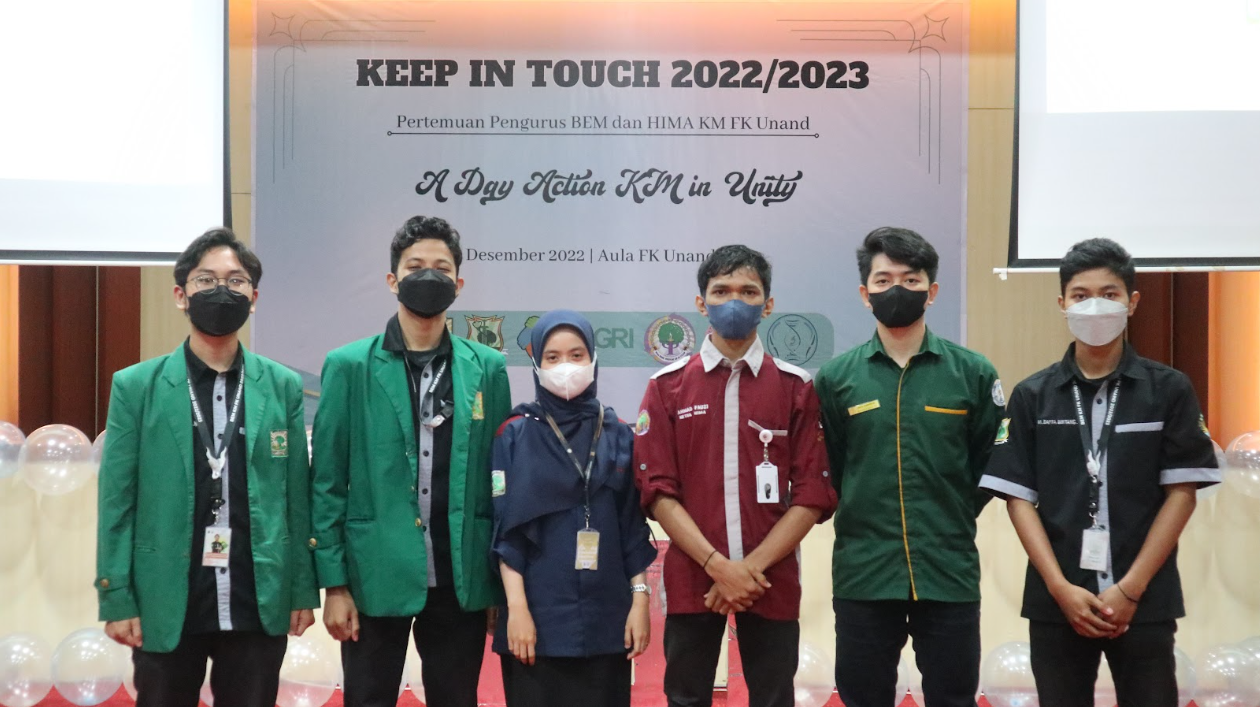                  Keep In Touch (KIT)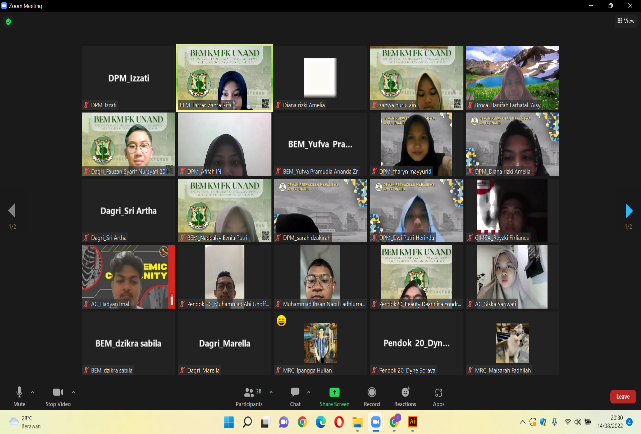 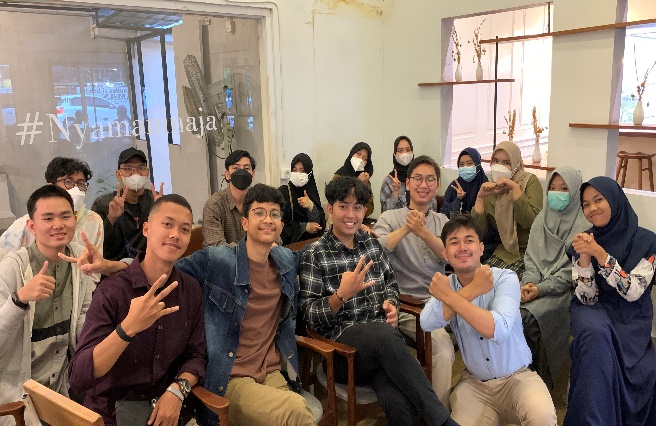 	Diskusi Publik			Forum Dagri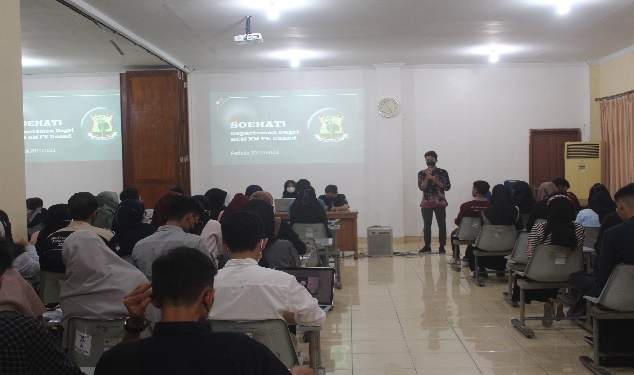 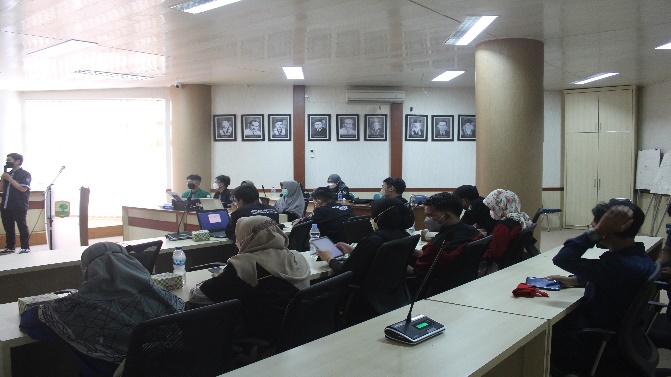 	Sehati 			  Forum Pimpinan Pendaftaran26 Mei - 28 Mei 2023Online (melalui web km)Wawancara29-31 Mei 2023Offline (tempat menyesuaikan)Contact Person : Muhammad Altofwido T 082284501156  Lola Loviola                     082183115546Haykal Juanda                 082163250687